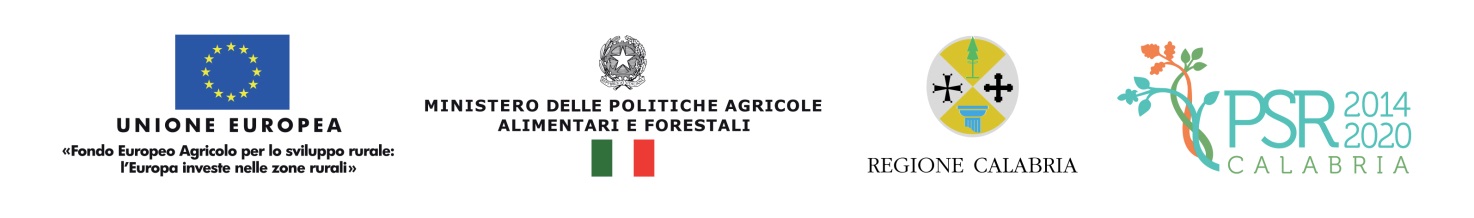 Allegato 1 - M 3.1.1DICHIARAZIONE SOSTITUTIVA DELL’ATTO DI NOTORIETA’(Art. 46 - 47 D.P.R. 28 dicembre 2000, n. 445)Il/la sottoscritto/a ________________________ cod. fisc. _____________________nato/a a_____________ _____________________________ Prov. ________________ il ___________________________________ e residente a ___________________ ___prov. _____in via ________________________________n°_____, tel ___________________ mobile_________________fax_______________ Nella sua qualità di: rappresentante legale dell’associazione di diritto privato (denominazione) ________________________________________natura giuridica_____________________ P.IVA__________________________costituita con atto del _____________________________________________________________________pec* _______________________* con sede in __________________________________ Prov. _________via ____________________ n. __________ , iscritta alla CCIAA n. ________________e al n. REA_______ ______________________;relativamente alla presentazione della domanda di sostegno a valere sulla Misura 3.1.1, consapevole che incorrerà in sanzioni penali nel caso di dichiarazioni non veritiere, di formazione o uso di atti falsi e nella perdita dei benefici (ai sensi degli artt. 75 e 76 del DPR n.445/2000)DICHIARARelativamente alle condizioni di ammissibilità:di avere tra i propri soci “agricoltori in attività” per come definiti all’art. 9 del Reg.(UE) 1307/2013 che partecipano per la prima volta ad un regime di qualità sostenuto dall’intervento ed indicato nella domanda di aiuto;che tutti i soci per cui si richiede il sostegno sono “agricoltori in attività” per come definiti all’art. 9 del Reg.(UE) 1307/2013;che tutti i soci per cui si richiede il sostegno partecipano per la prima volta ai regimi di qualità sovvenzionati intesa come prima iscrizione dell’agricoltore al regime di qualità nei cinque anni, precedenti o successivi, consecutivi la presentazione della domanda di sostegno;di aver ricevuto, alla data di presentazione della domanda di sostegno, specifico mandato firmato da ogni agricoltore, indicato nell’Allegato 2 – Elenco aderenti, per la presentazione della domanda di sostegno e specifica autorizzazione per la richiesta e la riscossione degli aiuti, per suo conto ed in suo favore.Relativamente agli impegni ed obblighi:adempiere annualmente alle procedure collegate all’adesione al regime di qualità (per il prodotto o per la categoria di prodotti indicati nella domanda) per conto ed in favore dei soggetti aderenti – agricoltori. Tale impegno deve essere mantenuto, senza interruzioni, fino al termine della durata dell’intervento, coincidente con il numero di anni per i quali si ha diritto al sostegno;non richiedere/ottenere, sempre per conto ed in favore dei medesimi associati, altre agevolazioni pubbliche per gli stessi costi oggetto del presente bando;ottemperare agli obblighi collegati al mandato conferito dai singoli associati per l’attuazione delle operazioni sovvenzionate;realizzare le attività collegate al finanziamento, fatte salve eventuali varianti autorizzate;presentare la domanda di pagamento annualmente per ciascuno degli anni di impegno.realizzare gli interventi entro le tempistiche del progetto;mantenere i requisiti di accesso e dei requisiti che hanno dato origine al punteggio.rispettare, ove pertinente, le norme sui diritti delle persone con disabilità, anche per quanto concerne l’accessibilità e l’applicazione pratica dell’articolo 9 della Convenzione ONU sui diritti delle persone con disabilità (UNCRPD) ai fondi Strutturali e di Investimento Europei, come previsto dal diritto dell’Unione e nazionale;accettare tutti i controlli documentali e/o fisici disposti allo scopo di verificare lo stato di attuazione del progetto, l’avanzamento delle relative spese, il rispetto degli obblighi previsti dal bando e dalla normativa applicabile, la veridicità delle dichiarazioni ed informazioni prodotte;accettare che i propri dati saranno pubblicati secondo quanto stabilito dall'articolo 111 del Reg. (UE) n. 1306/2013;fornire tutti i dati e le informazioni necessarie all’Amministrazione per monitorare il progetto ed il suo avanzamento dal punto di vista fisico, finanziario e procedurale;garantire visibilità e pubblicità agli interventi realizzati secondo quanto indicato nelle disposizioni procedurali ed in attuazione alla normativa comunitaria, nazionale e regionale di riferimento.Relativamente ad altre dichiarazionidi essere consapevole degli obblighi imposti a livello comunitario e nazionale, anche qualora successivi alla presentazione della domanda ancorché prescritti nel PSR 2014-2020 della Regione Calabria;di esonerare l'Amministrazione regionale da ogni responsabilità nei confronti di terzi aventi causa a qualsiasi titolo per il pagamento dell’aiuto richiesto;di essere a conoscenza che, in caso di istruttoria negativa della domanda di aiuto, si procederà all’archiviazione della stessa con conseguente decadenza totale dell’istanza;di essere a conoscenza che, in caso di istruttoria positiva, salvo diverse determinazioni da parte dell’OP/organismi centrali, la concessione del contributo sarà subordinata all’esito delle verifiche prevista dalla normativa antimafia; di essere a conoscenza degli obblighi di mantenimento dei criteri di selezione e priorità della Misura/intervento;che nei propri confronti non sussistono le cause ostative di cui all’art. 67, comma 8, del D.lvo 06/09/2011, n. 159, che fa divieto di concedere contributi pubblici a soggetti destinatari di prevenzione personale ovvero condannati, anche con sentenza non definitiva ma confermata in grado di appello, per i delitti di criminalità organizzata elencati all’art. 51, comma 3-bis, c.p.p. (Barrare la casella corrispondente)Che la produzione certificata dell’associazione è pari al ___% del totale della produzione certificata (Unionali, nazionali, facoltativi) regionale;Che l’associazione aggrega produttori biologici per almeno l’1% della produzione certificata regionale;Che la proposta di adesione a regimi di qualità riguarda prodotti trasformati.Luogo e data, _______________	Il dichiarante	        ____________________*(L’indicazione della PEC è obbligatoria e deve essere riferita esclusivamente alla ditta/società)(Ai sensi dell’art. 38 del DPR n. 445/2000, la sottoscrizione non è soggetta ad autenticazione ove sia apposta alla presenza del dipendente addetto a riceverla ovvero la richiesta sia presentata unitamente a copia fotostatica, firmata in originale, di un documento d’identità del sottoscrittore).